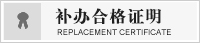 附件1： 承  诺  书 
本人郑重承诺：
一、已仔细阅读中小学教师资格考试网（http://www.ntce.cn）报名公告中的各项内容及注意事项，充分了解参加北京市教师资格考试和认定所需的各项条件。
二、网上报名和现场确认时，所提交的信息及纸质材料真实、准确、有效，没有因犯罪受到有期徒刑以上刑事处罚的记录，亦没有在近5年内被撤销教师资格的情况。
三、如有违反考试纪律的行为，愿按照《国家教育考试违规处理办法》接受考试机构的处理。
 
如有违反上述承诺的行为，导致无法参加教师资格考试或认定，将自行承担由此造成的责任和损失。
 
*承诺人委托他人代办网上报名和现场确认的,视为委托人自愿承诺上述内容，承担相应责任。
 
  承     诺      人（签字）：                     
承诺人证件号（必填）：                     
代     办      人（签字）：                      
 年   月   日    

附件2：
  人事关系证明 
兹有我单位职工            ，性别      ，      年    月出生，身份证号                       ，是我单位            （在编/在岗/聘用）人员，人事关系在我单位，其人事档案存放在                    。
 
          特此证明。
 
 
                              单位名称（公章）
                                               年   月   日 
 
 
 
 
 
附件3：
  学 籍 证 明 
 
 
兹有我校（院）学生           ，性别     ，     年    月出生，身份证号码                         ，学号                ，是我校（院）               专业           （师范类／非师范类）的普通高校全日制           （本科/专科/研究生）在校学生，该生于    年   月入学，学制     年。
 
            特此证明。
 
                                                  大学（学院）
学籍管理部门（盖章）
                                                       年    月   日
 注：1.本证明仅供北京市内列入国家普通高等学校招生计划的本科、专科在校毕业班学生及在校全日制研究生报考全国中小学教师资格考试使用。
2. 本证明由考生所在学校学籍管理部门或教学管理部门盖章后生效，二级学院盖章无效。
３.如因学籍证明信息差错造成的遗留问题由考生及所在院校负责。
４.报名全国中小学教师资格考试现场确认时，须提交此证明原件，复印件无效。
 
  